Uke 7  VINTERUKE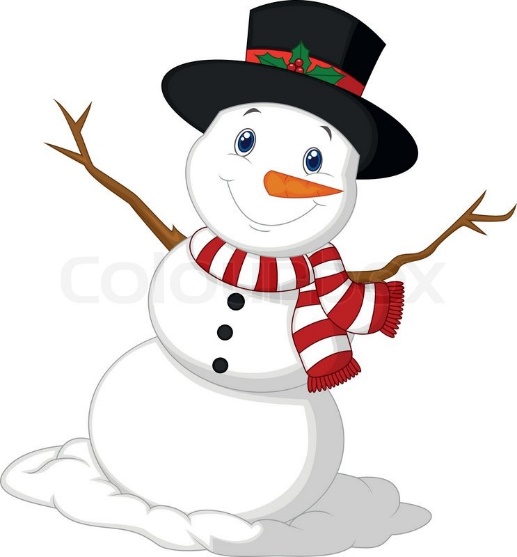 LEKSER:Gode hjelpere uke 7: Leon og KevinVinteruke:Uke 7 er vinteruke ved Sandvollan skole. Det vil bli en del uteaktiviteter og skidager.Både tirsdag og torsdag blir det skidager og elevene må ha med ski, staver, mat (kan ha med bålmat), drikke, sitteunderlag og godt med klærDet er lov med tursjokolade:)Foreldremøte:Torsdag 14.februar fra kl. 17.30-19.30. Egen innkalling ble delt ut i torsdag i forrige ukeHusk å sende tilbake påmeldingslappen før onsdagVikarer: Jeg blir borte mandag og tirsdag. Mandag skal Silje Stadsøy være vikar og tirsdag kommer ei som heter Marthe B.marthe.gullberg.larsen@inderoy.kommune.no      Tlfnr: 41507280                           Hilsen MartheMandagTirsdagTirsdagOnsdagOnsdagTorsdagTorsdagFredagFredag1.NorskFryse is til isskulpturMorgensaml. 09.25MatteMatteNorskNorskFelles skitur til Kroghsbakken Avgang fra skolen 08.30Felles skitur til Kroghsbakken Avgang fra skolen 08.30LesekvartFilmLesekvartFilm2.NorskFryse is til isskulpturMorgensaml. 09.25FellesSkidag Øver SkjølvaOppstart 09.30FellesSkidag Øver SkjølvaOppstart 09.30NorskNorskFelles skitur til Kroghsbakken Avgang fra skolen 08.30Felles skitur til Kroghsbakken Avgang fra skolen 08.30LesekvartFilmLesekvartFilm09.45-10.10FriminuttFriminuttFriminuttFriminuttFriminuttFriminuttFriminuttFriminuttFriminutt10.10-10.30MatMatMatMatMatMatMatMatMat3.EngelskSamfSamf4.KRLESamfSamfMatte   Matte   12.00-12.30Friminutt5.MatteM-prøveMVMVUte: Lage isskulptur med fadderbarnaUte: Lage isskulptur med fadderbarna6.MatteM-prøveGymGymLÆRINGSMÅL I UKE  7:Norsk: Jeg kan å bruke tegn som anførselstegn, kolon og komma.Matematikk: Repetisjon av de fire regneartene. Engelsk: Jeg kan lytte/lese og svare på spørsmål til det jeg har lest.MV: Jeg har snakket om følelser som sint, trist og redd.Samfunnsfag: Jeg kan gi eksempler på hvordan folk levde i Norge i middelalderen.Jeg kan fortelle om hvordan Norge ble styrt i middelalderen.KRLE: Jeg vet hva et livssyn er.TIL TIRSDAGTIL ONSDAGTIL TORSDAGTIL FREDAGHUSK:
Ski, staver, bålmat, drikke. sitteunderlag og klær etter væretDet er lov med tursjokolade:)NORSK:Språkboka/skriveboka: Gjør oppgave 7 a og b s. 127NORSK:Les 15 min i valgfri bokSAMF:Midgard/skrivebok: Les s. 132-133Huskeoppgave 36-39MATEMATIKK3 oppgaver i repetisjonsheftetMATTE:3 oppgaver i repetisjonsheftetHUSK:
Ski, staver, bålmat, drikke. sitteunderlag og klær etter været😊 Det er lov med tursjokolade:)MATEMATIKK3 oppgaver i repetisjonsheftetENGELSK: Spor 1: Les boka. Les høyt for en voksen. Skriv ned 5 ord som du er usikker på og finn ut hva de betyr. Spor 2:Les teksten Rosa Parks frem til «For Whites Only» høyt for en voksen. Øv på uttalen på ord du er usikker på.Skriv ned minst 5 ord som du er usikker på og finn ut hva de betyr.Spor 3: Les teksten Rosa Parks høyt for en voksen. Øv på uttalen på ord du er usikker på.Oversett teksten til norsk frem til «For Whites Only» eller hele teksten til en voksen. ENGELSK: Spor 1: Les boka. Les høyt for en voksen. Skriv ned 5 ord som du er usikker på og finn ut hva de betyr. Spor 2:Les resten av teksten Rosa Parks høyt for en voksen. Gjør oppgavene på arket. Spor 3: Les teksten Rosa Parks høyt for en voksen. Gjør oppgavene på arket. Husk gymklær til innegym!